Unit 4Laying the TablePracticeExercisesWrite the letter of each item next to the correct word.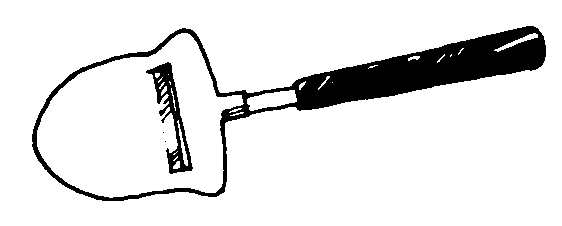 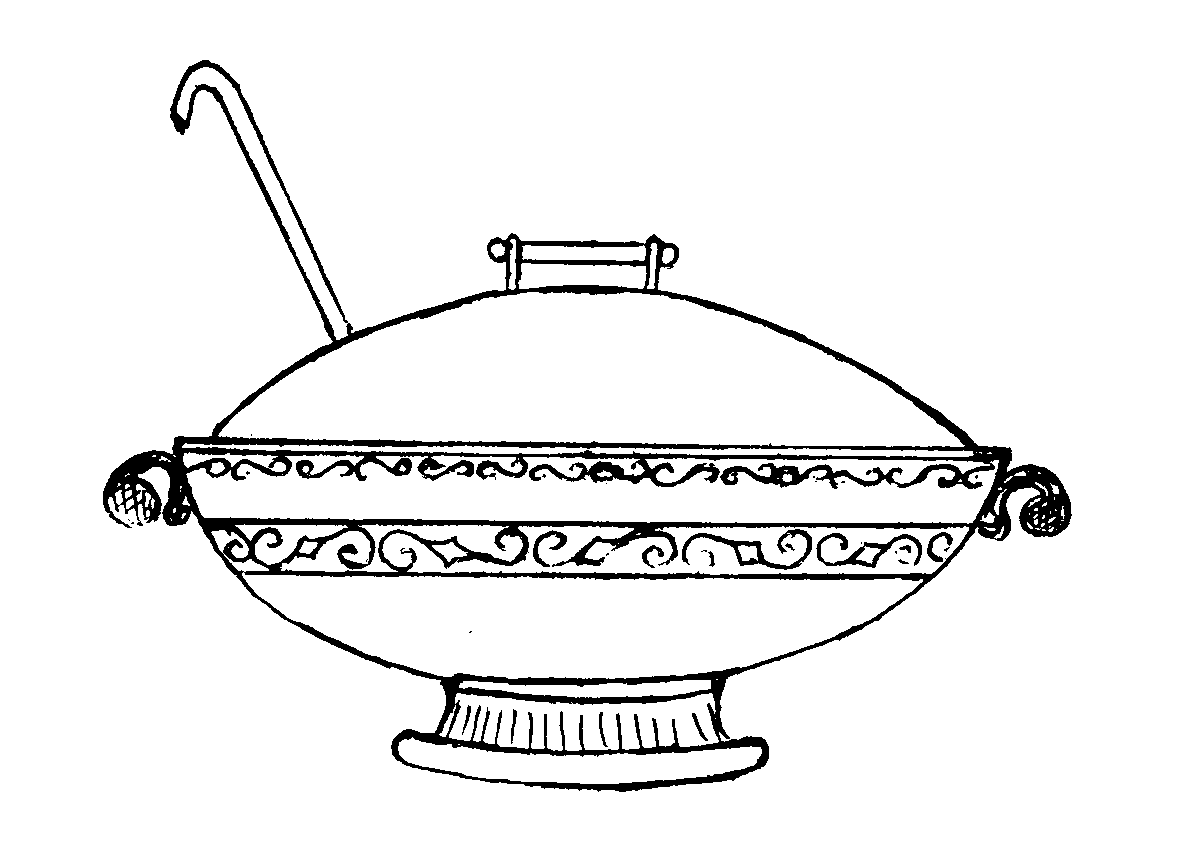 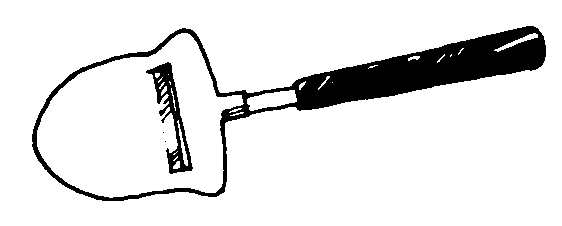 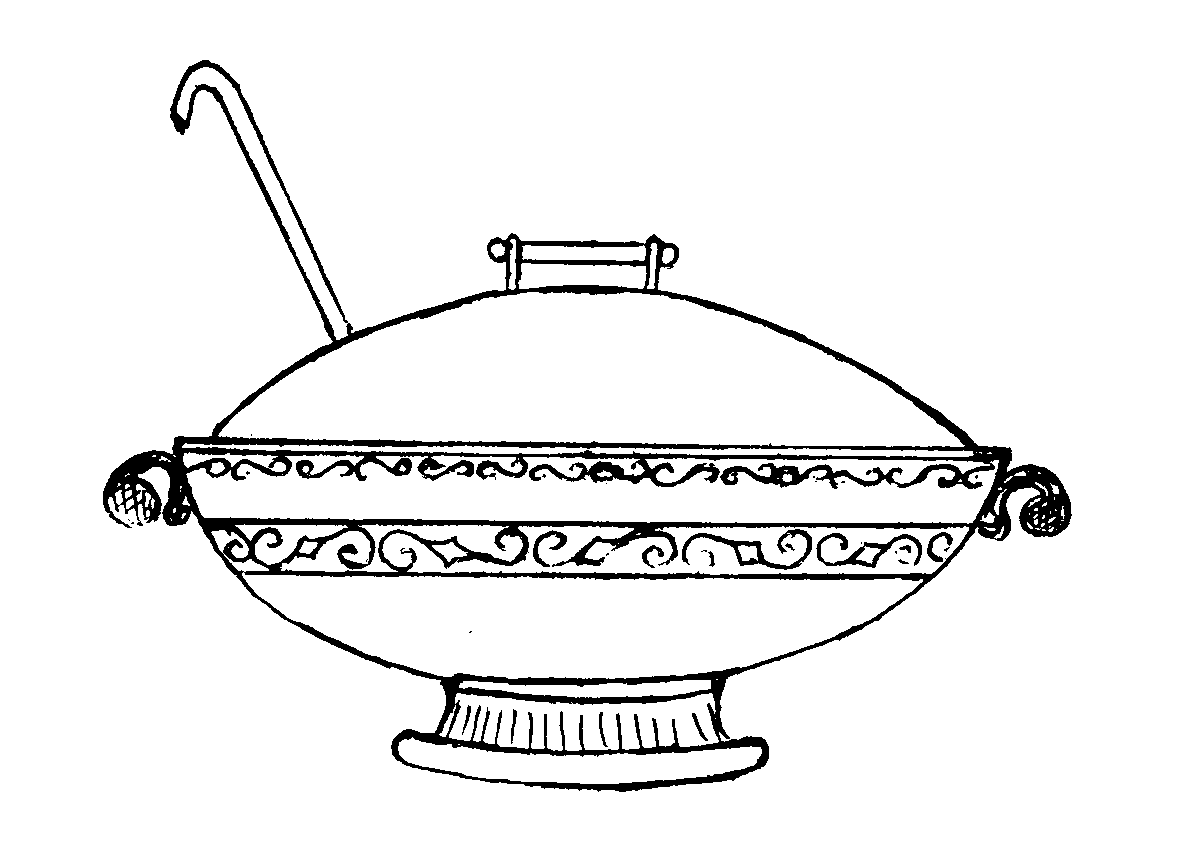 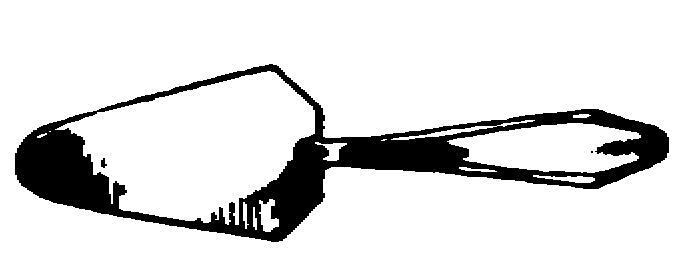 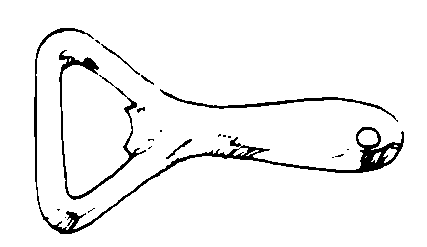 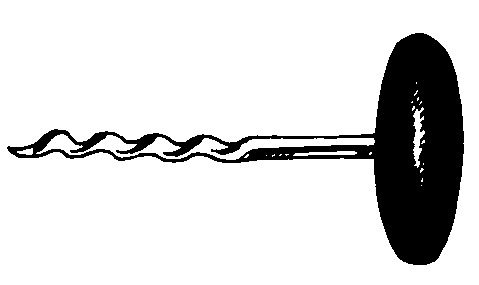 C	D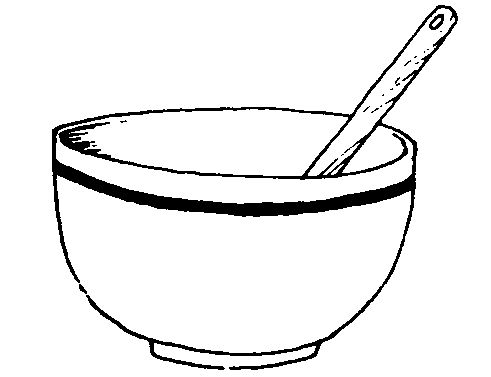 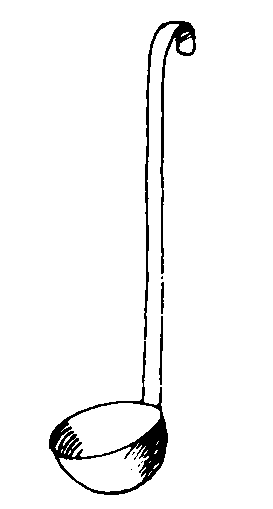 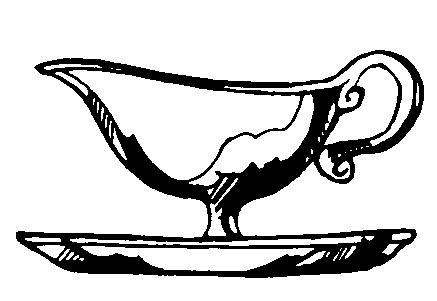 E	F	G	H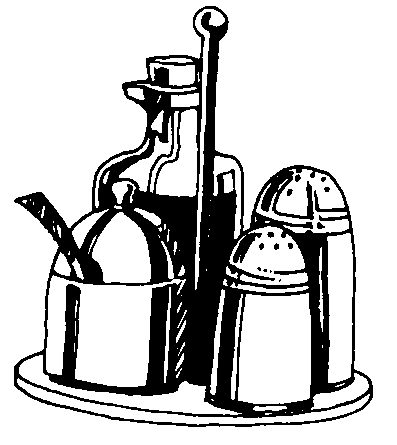 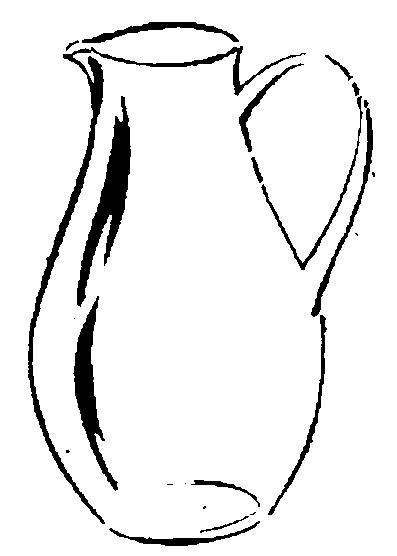 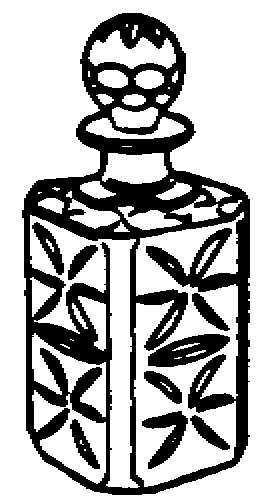 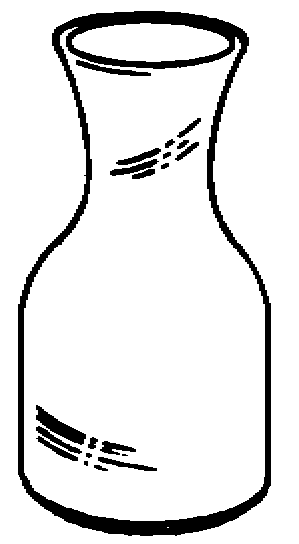 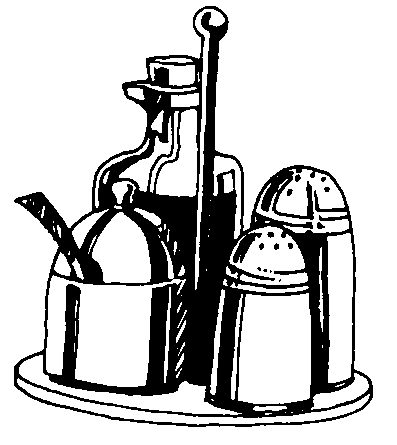 MLIcruet stand	 	cake server	 	salt shaker	 	carafe	 	tureen	 	bowl	 	bottle opener	 	decanter	 	N	O	Qmustard pot                   water jug	           vinegar bottle                 ladle	          pepper     shaker cheese        server sauce boat	          corkscrew	          Write the names  of:parts of a forkparts of a knifekinds of plateskinds of forkskinds of knivesExplain the use of table utensils.  Use one of the following    patterns:It is used for serving cakes.We serve cakes with it.Write the nouns in the  plural.KnifeGlass, dish, pepper boxBottle, carafe, ladle, handle, plate Lid, cup, spoon, forkComplete the following sentences using the suggested    words.The dining table was covered with a white 		. White napkins were rolled in silver 	.  At each place there was a  	 for the main course and on it a 		.Mary laid the table nicely with  the best	and the lace table cloth.The waiter brought a	of wine and put it on the  table.The waiter opened a bottle of wine.  He put the	on the table and poured the wine into two wine glasses.Ellen  liked  to  sit  down  to  dinner  with  every  course  on  the  table: a 	  of soup, a covered bowl of hot vegetables, a 		of meat, a sliced pie or cake in the center,   and a	of coffee.In a self service cafeteria the customer chooses his dishes and selects the appropriate 	for the meal.The waiter removed the silver 	from the dish and the aroma of the steak filled the air.We  couldn’t help ourselves to the soup as there   was no 	in the tureen.There was a 	of water on the table with ice cubes floating on top.The waiter came in holding in both hands a 	with four cocktail 	on it.The waiter pulled a 	from his pocket and opened the bottle of beer.Arrange the words into the groups. Some words can be used more than once.water jug, fork, tureen, ladle, knife, dinner plate, sauce boat, beer   glass,bowl, table spoon, dessert plate, coffee cup, water glass, milk jug,   coffeepot, ash tray, salad bowl, salt shaker, tumbler, wine glass, soup plate, tea-pot, butter dish, sugar bowl, service platecutlery:  	glassware:  	china (crockery):  	c) cover:  	Crossword puzzle. Guess the word by its description. Then read down the box to find one more word.a small glass bottle for oil or  vinegar;a boat-shaped dish for serving sauces at meals;a tool for cracking the shell of a  nut;a piece of cloth used for cleaning one’s hands and lips during a meal;a container with small holes in the top for shaking salt at   meals;a container in which wine is cooled or kept cool;a large deep dish with a lid from which soup is served at the   table;a large deep spoon with a long handle used for lifting liquids out of a container;a deep round container open at the top for holding fruit, flowers, salads, sugar, etc.Give the English for the following   words:salveta, stolǌak, duboki taǌir, desertna kasika, qasa za vino, porcelan,  soǉa  i tacna,  stolǌak,  servirni  sto,  poklopac, posi-paq za so, posipaq za biber, srebrno posu$e, qinija za salatu, boqica za sirke, zupci viǉuske, vadiqep, slamqica, supijera, ve- lika plitka qinija, bokal za vodu, staklena boca za vino, kuver, otvaraq  za flaxe.